Your NameYour Title | Your DepartmentYour Phone Numberwww.acumed.net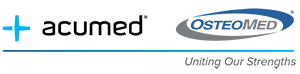 